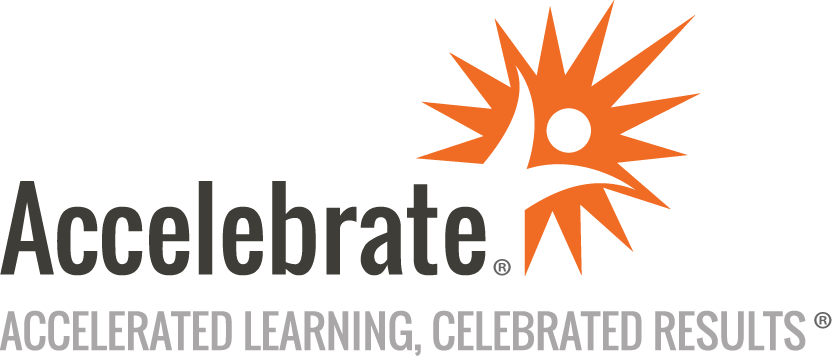 Cloud Operations on AWSCourse Number: AWS-104
Duration: 3 daysOverviewThis Cloud Operations on AWS training course teaches attendees how to install, configure, automate, monitor, secure, and troubleshoot the AWS services necessary to support business applications.Accelebrate is an AWS Training Partner (ATP) and this hands-on official AWS Classroom Training course is taught by an accredited Amazon Authorized Instructor (AAI).PrerequisitesAll students should have attended Accelebrate's AWS Technical Essentials classroom training (or have the equivalent knowledge) and have:Background in either software development or systems administrationProficiency in maintaining operating systems at the command line, such as shell scripting in Linux environments or cmd/PowerShell in WindowsBasic knowledge of networking protocols (TCP/IP, HTTP)MaterialsAll AWS training students receive comprehensive courseware.Software Needed on Each Student PCA modern web browser and an Internet connection free of restrictive firewalls, so that the student can connect by SSH or Remote Desktop (RDP) into AWS virtual machines.ObjectivesIdentify the AWS services that support the different phases of Operational ExcellenceManage access to AWS resourcesMaintain an inventory of in-use AWS resourcesDevelop a resource deployment strategyAutomate resource deployment by using AWS servicesUse AWS services to manage AWS resources through CloudOps lifecycle processesConfigure a highly available cloud environment that uses AWS servicesConfigure AWS Auto Scaling and Amazon EC2 Auto Scaling to scale out the cloud environmentUse Amazon CloudWatch and associated featuresManage permissions and track activity in the cloud environmentDeploy resources to an Amazon Virtual Private Cloud (Amazon VPC)State the purpose, benefits, and appropriate use cases for mountable storage in the AWS Cloud environmentOutlineIntroduction to Cloud Operations on AWS Systems operationsAWS Well-Architected FrameworkAWS Well-Architected ToolAccess Management Access managementResources, accounts, and AWS OrganizationsSystem Discovery Methods to interact with AWS servicesIntroduction to monitoring servicesTools for automating resource discoveryInventory with AWS Systems Manager and AWS ConfigTroubleshooting scenarioAuditing AWS Resources with AWS Systems Manager and AWS ConfigDeploy and Update Resources Systems operations in deploymentsTagging strategiesDeployment using Amazon Machine Images (AMIs)Deployment using AWS Control TowerTroubleshooting scenarioAutomate Resource Deployment Deployment using AWS CloudFormationDeployment using AWS Service CatalogTroubleshooting scenarioInfrastructure as CodeManage Resources AWS Systems ManagerTroubleshooting scenarioOperations as CodeConfigure Highly Available Systems Distributing traffic with Elastic Load BalancingAmazon Route 53Automate Scaling Scaling with AWS Auto ScalingScaling with Spot InstancesManaging licenses with AWS License ManagerTroubleshooting scenarioMonitor and Maintain System Health Monitoring and maintaining healthy workloadsMonitoring distributed applicationsMonitoring AWS infrastructureMonitoring your AWS accountTroubleshooting scenarioMonitoring Applications and InfrastructureData Security and System Auditing Maintaining a strong identity and access foundationImplementing detection mechanismsAutomating incident remediationTroubleshooting scenarioImplementing IAM permissions boundariesOperate Secure and Resilient Networks Building a secure Amazon Virtual Private Cloud (Amazon VPC)Networking beyond the VPCTroubleshooting scenarioMountable Storage Configuring Amazon Elastic Block Storage (Amazon EBS)Sizing Amazon EBS volumes for performanceUsing Amazon EBS snapshotsUsing Amazon Data Lifecycle Manager to manage your AWS resourcesCreating backup and data recovery plansConfiguring shared file system storageObject Storage Deploying Amazon Simple Storage Service (Amazon S3) with Access Logs, Cross-RegionReplication and S3 Intelligent-TieringAutomating with AWS Backup for Archiving and RecoveryCost Reporting, Alerts, and Optimization Gaining AWS cost awarenessUsing control mechanisms for cost managementOptimizing your AWS spend and usageCapstone lab for SysOpsConclusion